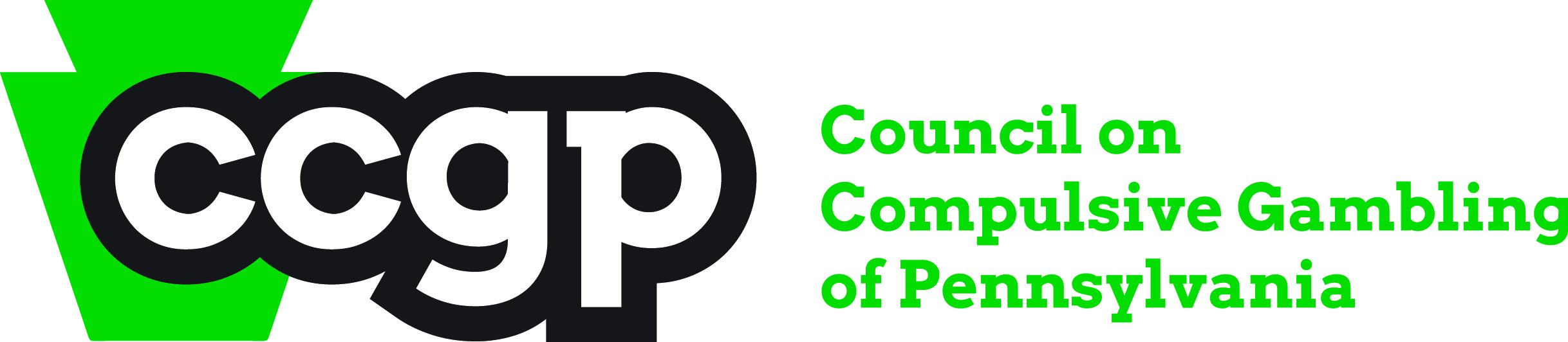 PA Gambling ExpansionFind and submit links to articles focusing on either the 2004 Race Horse Development and Gaming Act (Act 71) or the 2017 PA Gaming Act Amendment (Act 42)Discuss one or two items that you found interesting in each 